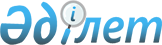 О внесении изменений в приказ Министра сельского хозяйства Республики Казахстан от 30 апреля 2015 года № 7-1/394 "Об утверждении Правил ведения, представления ветеринарного учета и отчетности"Приказ Министра сельского хозяйства Республики Казахстан от 24 декабря 2019 года № 456. Зарегистрирован в Министерстве юстиции Республики Казахстан 6 января 2020 года № 19836
      ПРИКАЗЫВАЮ:
      1. Внести в приказ Министра сельского хозяйства Республики Казахстан от 30 апреля 2015 года № 7-1/394 "Об утверждении Правил ведения, представления ветеринарного учета и отчетности" (зарегистрирован в Реестре государственной регистрации нормативных правовых актов № 11265, опубликован 16 июня 2015 года в информационно-правовой системе "Әділет") следующие изменения:
      в Правилах ведения, представления ветеринарного учета и отчетности, утвержденных указанным приказом:
      пункт 21 изложить в следующей редакции:
      "21. Подразделения МИО представляют следующие виды отчетности:
      1) отчет, указанный в подпункте 1) пункта 10 настоящих Правил;
      2) отчеты, указанные в подпунктах 1) - 3) пункта 18 настоящих Правил;
      3) отчет о вопросах строительства ветеринарно-санитарных объектов, лицензирования, численности ветеринарных врачей оказывающих услуги в области ветеринарии и идентификации животных, (форма № 7-вет).";
      пункт 24 изложить в следующей редакции:
      "24. Территориальные подразделения, в том числе ветеринарные контрольные посты ведомства представляют следующие виды отчетности:
      1) отчет об осмотре подконтрольных государственному ветеринарно-санитарному контролю и надзору объектов перемещаемых (перевозимых) через государственную границу (форма № 11-вет);
      2) отчет о государственном ветеринарно-санитарном контроле и надзоре и результатах ветеринарно-санитарной экспертизы продукции и сырья животного происхождения на объектах, осуществляющих производство, заготовку (убой), хранение, переработку и реализацию животных, продукции и сырья животного происхождения (форма № 12-вет);
      3) отчет о проверке физических и юридических лиц и подразделений местных исполнительных органов, осуществляющих деятельность в области ветеринарии, а также выявленных нарушений законодательства в области ветеринарии (форма № 13-вет).".
      2. Департаменту ветеринарной, фитосанитарной и пищевой безопасности Министерства сельского хозяйства Республики Казахстан в установленном законодательством порядке обеспечить:
      1) государственную регистрацию настоящего приказа в Министерстве юстиции Республики Казахстан;
      2) размещение настоящего приказа на интернет-ресурсе Министерства сельского хозяйства Республики Казахстан.
      3. Контроль за исполнением настоящего приказа возложить на курирующего вице-министра сельского хозяйства Республики Казахстан.
      4. Настоящий приказ вводится в действие по истечении десяти календарных дней после дня его первого официального опубликования.
					© 2012. РГП на ПХВ «Институт законодательства и правовой информации Республики Казахстан» Министерства юстиции Республики Казахстан
				
      Министр сельского хозяйства
Республики Казахстан 

С. Омаров
